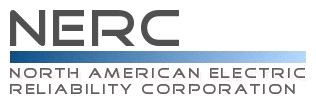 Reliability Standard Audit WorksheetIRO-010-2 – Reliability Coordinator Data Specification and CollectionThis section to be completed by the Compliance Enforcement Authority. Applicability of Requirements Legend:Findings(This section to be completed by the Compliance Enforcement Authority)Subject Matter ExpertsIdentify the Subject Matter Expert(s) responsible for this Reliability Standard. Registered Entity Response (Required; Insert additional rows if needed): R1 Supporting Evidence and DocumentationThe Reliability Coordinator shall maintain a documented specification for the data necessary for it to perform its Operational Planning Analyses, Real-time monitoring, and Real-time Assessments.  The data specification shall include but not be limited to: A list of data and information needed by the Reliability Coordinator to support its Operational Planning Analyses, Real-time monitoring, and Real-time Assessments including non-BES data and external network data, as deemed necessary by the  Reliability Coordinator.Provisions for notification of current Protection System and Special Protection System status or degradation that impacts System reliability.A periodicity for providing data.The deadline by which the respondent is to provide the indicated data. The Reliability Coordinator shall make available its dated, current, in force documented specification for data.Compliance Narrative (Required):Provide a brief explanation, in your own words, of how you comply with this Requirement. References to supplied evidence, including links to the appropriate page, are recommended.Evidence Requested:Registered Entity Evidence (Required):Audit Team Evidence Reviewed (This section to be completed by the Compliance Enforcement Authority):Compliance Assessment Approach Specific to IRO-010-2, R1This section to be completed by the Compliance Enforcement AuthorityAuditor Notes:R2 Supporting Evidence and DocumentationThe Reliability Coordinator shall distribute its data specification to entities that have data required by the Reliability Coordinator’s Operational Planning Analyses, Real-time monitoring, and Real-time Assessments. The Reliability Coordinator shall make available evidence that it has distributed its data specification to entities that have data required by the Reliability Coordinator’s Operational Planning Analyses, Real-time monitoring, and Real-time Assessments. This evidence could include but is not limited to web postings with an electronic notice of the posting, dated operator logs, voice recordings, postal receipts showing the recipient, date and contents, or e-mail records. Compliance Narrative (Required):Provide a brief explanation, in your own words, of how you comply with this Requirement. References to supplied evidence, including links to the appropriate page, are recommended.Evidence Requestedi:Registered Entity Evidence (Required):Audit Team Evidence Reviewed (This section to be completed by the Compliance Enforcement Authority):Compliance Assessment Approach Specific to IRO-010-2, R2This section to be completed by the Compliance Enforcement AuthorityAuditor Notes:R3 Supporting Evidence and DocumentationEach Reliability Coordinator, Balancing Authority, Generator Owner, Generator Operator, Load-Serving Entity, Transmission Operator, Transmission Owner, and Distribution Provider receiving a data specification in Requirement R2 shall satisfy the obligations of the documented specifications using:  A mutually agreeable formatA mutually agreeable process for resolving data conflictsA mutually agreeable security protocolThe Reliability Coordinator, Balancing Authority, Generator Owner, Generator Operator, Load-Serving Entity, Reliability Coordinator, Transmission Operator, Transmission Owner, and Distribution Provider receiving a data specification in Requirement R2 shall make available evidence that it satisfied the obligations of the documented specification using the specified criteria.   Such evidence could include but is not limited to electronic or hard copies of data transmittals or attestations of receiving entities.Registered Entity Response (Required): Question: Did entity have any data conflicts during the compliance monitoring period?  Yes    NoIf Yes, describe how conflicts were resolved and provide examples.  If No, proceed to the Compliance Narrative section below.[Note: A separate spreadsheet or other document may be used. If so, provide the document reference below.]Compliance Narrative (Required):Provide a brief explanation, in your own words, of how you comply with this Requirement. References to supplied evidence, including links to the appropriate page, are recommended.Evidence Requestedi:Registered Entity Evidence (Required):Audit Team Evidence Reviewed (This section to be completed by the Compliance Enforcement Authority):Compliance Assessment Approach Specific to IRO-010-2, R3This section to be completed by the Compliance Enforcement AuthorityAuditor Notes:Additional Information:Reliability StandardThe full text of IRO-010-2 may be found on the NERC Web Site (www.nerc.com) under “Program Areas & Departments”, “Reliability Standards.”In addition to the Reliability Standard, there is an applicable Implementation Plan available on the NERC Web Site.In addition to the Reliability Standard, there is background information available on the NERC Web Site.Capitalized terms in the Reliability Standard refer to terms in the NERC Glossary, which may be found on the NERC Web Site.Regulatory LanguageTransmission Operations Reliability Standards and Interconnection Reliability Operations and Coordination Reliability Standards. 153 FERC ¶ 61, 178 (Order No. 817) (November 2015). The Commission approved the revisions to the Interconnection Reliability Operations and Coordination (“IRO”) Reliability Standard. Page 2					The IRO Reliability Standards improve on the currently-effective standards by providing a more precise set of Reliability Standards addressing operating responsibilities and improving the delineation of responsibilities between applicable entities.	Further, the Commission found that “NERC has adequately addressed the concerns raised by the Commission in the Notice of Proposed Rulemaking issued in November 2013 concerning the proposed treatment of system operating limits (SOLs) and interconnection reliability operating limits (IROLs) and concerns about outage coordination.”Page 10	The Commission determined that “NERC’s approach of consolidating requirements and removing redundancies generally has merit and is consistent with Commission policy promoting increased efficiencies in Reliability Standards and reducing requirements that are either redundant with other currently-effective requirements or have little reliability benefit.”	The Commission also determined that “the proposed TOP and IRO Reliability Standards should improve reliability by defining an appropriate division of responsibilities between reliability coordinators and transmission operators.” In addition, the Commission found that “the proposed Reliability Standards provide a comprehensive framework as well as important improvements to ensure that the bulk electric system is operated within pre-established limits while enhancing situational awareness and strengthening operations planning. The Transmission Operator and IRO Reliability Standards address the coordinated efforts to plan and reliably operate the bulk electric system under both normal and abnormal conditions.”Revision History for RSAWAudit ID:Audit ID if available; or REG-NCRnnnnn-YYYYMMDDRegistered Entity: Registered name of entity being auditedNCR Number: NCRnnnnn				Compliance Enforcement Authority:Region or NERC performing auditCompliance Assessment Date(s):Month DD, YYYY, to Month DD, YYYYCompliance Monitoring Method: [On-site Audit | Off-site Audit | Spot Check]Names of Auditors:	Supplied by CEABADPGOGOPPARCRPRSGTOTOPTPTSPR1XR2XR3XXXXXXXText with blue background:Fixed text – do not editText entry area with Green background:Entity-supplied informationText entry area with white background:Auditor-supplied informationReq.FindingSummary and DocumentationFunctions MonitoredR1R2R3Req.Areas of ConcernReq.RecommendationsReq.Positive ObservationsSME NameTitleOrganizationRequirement(s)Provide the following evidence, or other evidence to demonstrate compliance. Documented specifications for the data necessary for the entity to perform its Operational Planning Analyses, Real-time monitoring, and Real-time Assessments.The following information is requested for each document submitted as evidence. Also, evidence submitted should be highlighted and bookmarked, as appropriate, to identify the exact location where evidence of compliance may be found.The following information is requested for each document submitted as evidence. Also, evidence submitted should be highlighted and bookmarked, as appropriate, to identify the exact location where evidence of compliance may be found.The following information is requested for each document submitted as evidence. Also, evidence submitted should be highlighted and bookmarked, as appropriate, to identify the exact location where evidence of compliance may be found.The following information is requested for each document submitted as evidence. Also, evidence submitted should be highlighted and bookmarked, as appropriate, to identify the exact location where evidence of compliance may be found.The following information is requested for each document submitted as evidence. Also, evidence submitted should be highlighted and bookmarked, as appropriate, to identify the exact location where evidence of compliance may be found.The following information is requested for each document submitted as evidence. Also, evidence submitted should be highlighted and bookmarked, as appropriate, to identify the exact location where evidence of compliance may be found.File NameDocument TitleRevision or VersionDocument DateRelevant Page(s) or Section(s)Description of Applicability of Document(R1) Review the entity’s specification for the data necessary to perform its Operational Planning Analyses, Real-time monitoring, and Real-time Assessments and verify that its specification includes:  (Part 1.1) A list of data and information needed by the entity to support its Operational Planning Analyses, Real-time monitoring, and Real-time Assessments including non-BES data and external network data, as deemed necessary by the RC. (Part 1.2) Provisions for notification of current Protection System and Special Protection System status or degradation that impacts System reliability. (Part 1.3) Periodicity for providing data. (Part 1.4) Deadline by which the respondent is to provide the indicated data.Note to Auditor:Note to Auditor:Provide the following evidence, or other evidence to demonstrate compliance. Evidence that the entity has distributed its data specification to entities that have data required by the entity’s Operational Planning Analyses, Real-time monitoring, and Real-time Assessments. This evidence could include, but is not limited to, web postings with an electronic notice of the posting, dated operator logs, voice recordings, postal receipts showing the recipient, date and contents, or e-mail records.Documented specifications for the data necessary for the entity to perform its Operational Planning Analyses, Real-time monitoring, and Real-time Assessments.The following information is requested for each document submitted as evidence. Also, evidence submitted should be highlighted and bookmarked, as appropriate, to identify the exact location where evidence of compliance may be found.The following information is requested for each document submitted as evidence. Also, evidence submitted should be highlighted and bookmarked, as appropriate, to identify the exact location where evidence of compliance may be found.The following information is requested for each document submitted as evidence. Also, evidence submitted should be highlighted and bookmarked, as appropriate, to identify the exact location where evidence of compliance may be found.The following information is requested for each document submitted as evidence. Also, evidence submitted should be highlighted and bookmarked, as appropriate, to identify the exact location where evidence of compliance may be found.The following information is requested for each document submitted as evidence. Also, evidence submitted should be highlighted and bookmarked, as appropriate, to identify the exact location where evidence of compliance may be found.The following information is requested for each document submitted as evidence. Also, evidence submitted should be highlighted and bookmarked, as appropriate, to identify the exact location where evidence of compliance may be found.File NameDocument TitleRevision or VersionDocument DateRelevant Page(s) or Section(s)Description of Applicability of Document(R2) Review evidence that demonstrates that the entity distributed its data specifications to other entities that have data required by the entity’s Operational Planning Analyses, Real-time monitoring, and Real-time Assessment.Note to Auditor:Note to Auditor:Provide the following evidence, or other evidence to demonstrate compliance. Copies of data specification(s) received by entity.Copies of the data response provided by the entity.The following information is requested for each document submitted as evidence. Also, evidence submitted should be highlighted and bookmarked, as appropriate, to identify the exact location where evidence of compliance may be found.File NameDocument TitleRevision or VersionDocument DateRelevant Page(s) or Section(s)Description of Applicability of Document(R3) Review data specifications received by the entity and select a sample of instances where the entity had to satisfy obligations of the document.  (R3) For each instance selected by the auditor above, review evidence and verify the entity satisfied the obligation in accordance with Parts 3.1 – 3.3.Note to Auditor:Note to Auditor:VersionDateReviewersRevision Description106/20/2014Initial PostingNew Document208/29/2014NERC Compliance, NERC Standards, RSAWTFRevisions for updated standard language and comments received during comment period.310/16/2014NERC Compliance, NERC StandardsRevisions for comments received during second comment period.410/12/2016NERC Compliance Assurance, RSAWTFRevised for consistency with the final approved Standard.